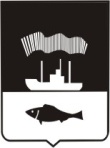 СОВЕТ ДЕПУТАТОВ ГОРОДА МУРМАНСКАПЯТЫЙ СОЗЫВ                                                          ДВАДЦАТЬ ПЯТОЕ ЗАСЕДАНИЕРЕШЕНИЕ«28» апреля 2016 года                                     № 25-386                                       город Мурманск О ПРИЗНАНИИ УТРАТИВШИМИ СИЛУ РЕШЕНИЯ СОВЕТА ДЕПУТАТОВ ГОРОДА МУРМАНСКА ОТ 03.10.2007 № 40-488 «ОБ УТВЕРЖДЕНИИ ПОЛОЖЕНИЯ О ПОРЯДКЕ ОБРАЩЕНИЯ С ОТХОДАМИ ПРОИЗВОДСТВА И ПОТРЕБЛЕНИЯ НА ТЕРРИТОРИИ МУНИЦИПАЛЬНОГО ОБРАЗОВАНИЯ ГОРОД МУРМАНСК» И ОТДЕЛЬНЫХ РЕШЕНИЙ СОВЕТА ДЕПУТАТОВ ГОРОДА МУРМАНСКА                  Принято                     Советом депутатов                     города Мурманска                      28 апреля 2016 годаВ соответствии с Федеральным законом от 06.10.2003 № 131-ФЗ «Об общих принципах организации местного самоуправления в Российской Федерации», Федеральным законом от 29.12.2014 № 458-ФЗ «О внесении изменений в Федеральный закон «Об отходах производства и потребления», отдельные законодательные акты Российской Федерации и признании утратившими силу отдельных законодательных актов (положений законодательных актов) Российской Федерации», Уставом муниципального образования город Мурманск, Совет депутатов города Мурманска р е ш и л:1. Признать утратившими силу решения Совета депутатов города Мурманска:- от 03.10.2007 № 40-488 «Об утверждении положения о порядке обращения с отходами производства и потребления на территории муниципального образования город Мурманск»;- от 03.04.2008 № 48-592 «О протесте и.о. прокурора Мурманской области                         А.Ф. Хусаинова на решение Совета депутатов города Мурманска от 03.10.2007 № 40-488 «Об утверждении положения о порядке обращения с отходами производства и потребления на территории муниципального образования город Мурманск»;- от 03.06.2009 № 5-68 «О внесении изменений в приложение к решению Совета депутатов города Мурманска от 03.10.2007 № 40-488 «Об утверждении положения о порядке обращения с отходами производства и потребления на территории муниципального образования город Мурманск» (с изменениями от 03.04.2008 № 48-592)»,  - от 24.06.2011 № 38-498 «О внесении изменений и дополнений в решение Совета депутатов города Мурманска от 03.10.2007 № 40-488 «Об утверждении положения о порядке обращения с отходами производства и потребления на территории муниципального образования город Мурманск» (в редакции решений Совета депутатов города Мурманска от 03.04.2008 № 48-592, от 03.06.2009 № 5-68)».2. Опубликовать настоящее решение в газете «Вечерний Мурманск».3. Настоящее решение вступает в силу после его официального опубликования.4. Контроль за исполнением настоящего решения возложить на постоянную комиссию Совета депутатов города Мурманска по экономической политике и хозяйственной деятельности (Вологдин В.А.)Глава муниципального образованиягород Мурманск 					                                                         А.Б. Веллер